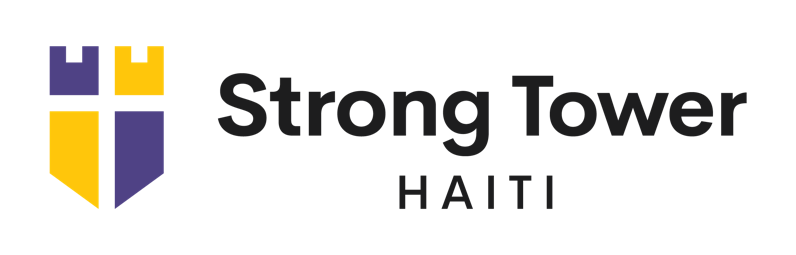 Mission Application Thank you for your interest in missioning to Strong Tower in Caracol, Haiti. We know the decision ahead is a prayerful one.  We are praying right along with you, believing God builds each team specifically and uniquely to work towards His purposes in Caracol.  The vision for our mission teams is to bring blessings of physical and spiritual support to the existing local ministry of Church of the Redeemer in Caracol and Strong Tower.  We go to Haiti as guests of our local church partner and with a spirit of humility and servanthood (Philippians 2). The purpose of each mission always includes the following, in addition to specific mission work:Explore God’s heart for the orphan.Share the love and grace of Christ with all we meet.Attend worship at Church of the Redeemer.Approximate cost for the mission is $1500/person.  Mission Applications must be fully completed.  The deadline to return the application, complete with a $150 deposit (will apply toward total cost of trip), is 60 days prior to the mission date.   Please email completed application to Krista Corbett, Missions Coordinator, at krista@strongtowerhaiti.com Printed application and check can be mailed to (we encourage you to mail payment due to high credit card fees):  Strong Tower HaitiP.O. Box 2564Sedalia, MO  65302The Mission Application, as well as the Mission Manual, is available on the website https://strongtowerhaiti.com/missions/ A physical copy of the Mission Manual will be provided at our first team meeting.  All travel arrangements will be made through Strong Tower.  Please feel free to contact Krista Corbett, Missions Coordinator, with any questions krista@strongtowerhaiti.com or (660) 287-3702.Mission applying for:Mission Dates:Name (as it appears on your passport- if you do not have one yet, please list your full name as it will appear on your passport)Full First Name:Full Middle Name:Full Last Name:Address:Email Address:Phone Number:Birthdate (*Min age is 16.  Applicants under 18 years of age must be accompanied by an adult relative):Passport Number:Passport Issue Date:Passport Expiration Date:Medical Information:  Complete honesty is NEEDED here.  Be specific, as “surprises” can be complicated when ministering in a third world country.Please list ALL allergies (food, insects, medications, etc.) and your allergic response with exposure (rash, breathing difficulties, etc.)Do you have a prescription for an Epi-pen?Are you currently taking prescribed medications or over-the-counter medications?  If so, what are those medications?  This information is necessary before hand as these will be going through international customs and there are procedures that must be followed!Do you have any medical issues, conditions, or concerns (asthma, heart conditions, back injuries, etc.)?Are you active/retired military?Gateway city and state for flights to Miami, FL:___ KC, Missouri	___St. Louis, Missouri 	___Bangor, Maine  ___Other:__________________________2 Emergency Contacts (Name & Phone Number)General Information:  Please list your spiritual gifts, talents, skills or interests that will benefit the team and/or mission.  (God gives good gifts. Don’t be shy.) Spiritual Information:  Please give a brief testimony of your walk with the Lord and what led you to apply for this mission trip.  What are you hoping to bring to the ministry and what are you hoping to learn? How might God be calling you to “defend the cause of the fatherless”?  Also, since this is a mission trip, please describe what type of missional service you’re involved with through your local church, and list any ministry experience or involvement you may have which may prepare you for work in Haiti.ADDITIONAL REQUIREMENTS $150 deposit (if you are selected for the mission, deposit will be applied toward cost of trip; otherwise, this deposit will be refunded to you)A pastoral reference letter from your current church.  Those may be emailed to lorie@strongtowerhaiti.com or mailed to the PO Box above.Complete a background check at:https://www.ministryopportunities.org/StrongTowerHaiti	
Read, agree to & sign the Statement of Faith below.Read and agree to the Assumption of Risk below.Read and agree to Team Covenant below.Pay for a portion or all of the travel expenses out of your own pocket.  Personal commitment, investment, and sacrifice are part of the God-given call to short-term missions and specifically, to Strong Tower. Personal financial investment increases your mission experience in every way. Attend all Mission Team Meetings prior to the trip in person or on Zoom. Attend the Mission Team Reunion meeting held approximately one month after the mission in person or on Zoom.Caring for Orphans in Jesus’ NameP.O. Box 2564 Sedalia, MO  65302  https://strongtowerhaiti.com 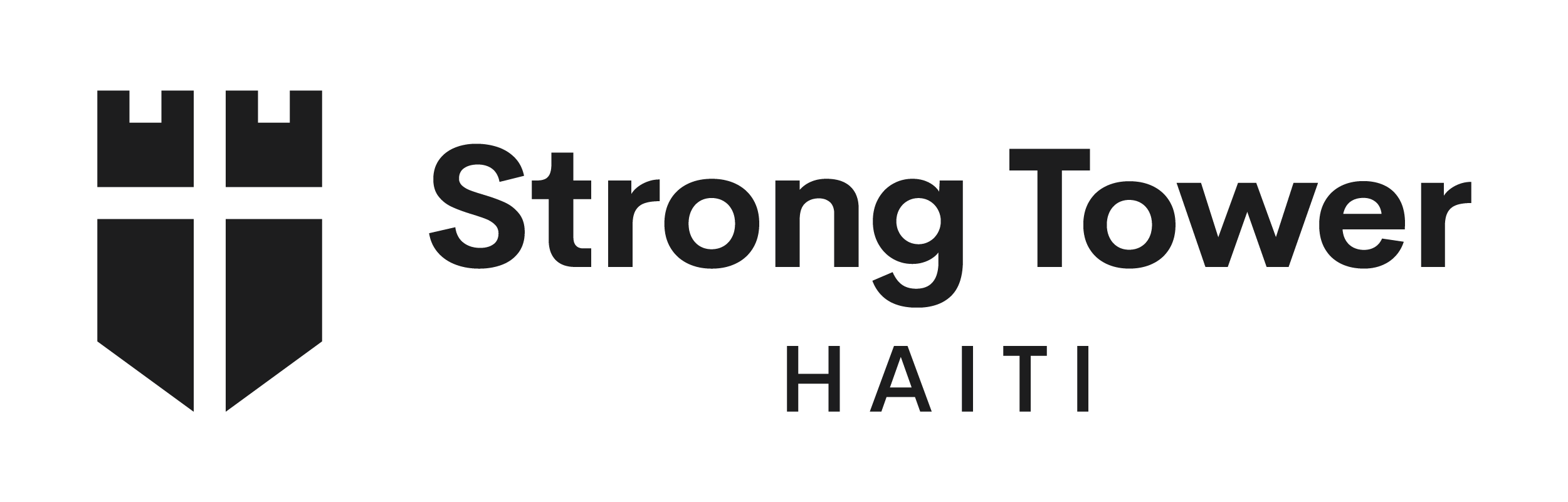 Statement of FaithWe believe the Bible to be the complete, infallible, inspired Word of God. Living and active, it is the absolute source of truth and inspiration for believers. We believe God is the one true God, Creator of the universe and eternally existent in three persons, the Father, the Son, and the Holy Spirit and that these, being one God, are equal in deity, power, and glory.We believe Jesus Christ is God incarnate, fully God and fully man; He was conceived and born of a virgin, lived a sinless life, and offered Himself as the perfect sacrifice for the sins of all people by dying on the cross.  After three days, He rose from the dead and ascended to the right hand of the Father, there to make intercession for the saints forever. He shall come again to earth, personally and visibly, to consummate history and the eternal plans of God.We believe the Holy Spirit is ever-present and an equal person of the Triune God. He seals and indwells believers and gives spiritual gifts as He discerns. He empowers, comforts, and equips Christians to understand spiritual truths, to serve Jesus Christ, and to strive towards righteous living.We believe Salvation is received through placing our faith and trust in God, given as a gift of His grace to us in Christ alone.  Salvation begins the moment we believe, repent of our sins, and receive Jesus Christ as our Lord and Savior.  No other ordinance, ritual, works, or activity on the part of human efforts is required to claim salvation through Christ.  We believe our lives and love should be a living testament of our faith and our obedience to God and His Word as an affirmation of our acceptance of His gift of salvation in His Son Jesus Christ. We believe in the Resurrection of both the living and the dead, the saved and the lost. The saved will dwell in joyful fellowship with God for all eternity. The lost will be consigned to Hell and eternal separation from God.We believe the Church is the Body of Christ and God’s primary instrument through which He is fulfilling His redemptive purposes in the earth. To equip the saints for the work of ministry, God has given the Church apostles, prophets, evangelists, pastors, and teachers. We also affirm the priesthood of all believers and the importance of every Christian being joined with and actively involved in a local community of the saints.  There is one true Church universal, comprised of all those who acknowledge by faith, Jesus Christ as Savior and Lord. Its members are to work together in love and unity, intent on the one ultimate purpose of glorifying Christ, following Him in fulfillment of His Great Commission to “go into all the world to make disciples.” Faith and PracticeWe believe that Human beings are image-bearers of God. As beings created in the image of God, every person is afforded compassion, love, kindness, respect, and dignity. Human life is sacred and of inestimable worth from conception. We are called to defend, protect, and value human life. God has created two distinct, complementary genders -- male and female – which together reflect the image and nature of God. To reject one’s biological gender is to reject the image of God within that person. We believe that Marriage and Sexuality are defined by God alone. The term “marriage” has only one meaning – the uniting of one man and one woman in a single, exclusive union, as delineated in Scripture. Scripture is the final authority in all matters of faith and practice. *I have read and agree with Strong Tower Haiti’s Statement of Faith.Please sign your name here: X_________________________________________________ASSUMPTION OF RISKI believe that God is calling me to share His love and grace with Haitians, and especially the children of Strong Tower Haiti. I assume full responsibility and liability for my health and personal well-being as I prayerfully trust the Lord with His plans for this mission.I am aware of the hazards and risks to my person and property associated with serving in amission’s capacity, such hazards and risks including, but not being limited to, death or injuryby accident, diseases (such as: Covid-19, malaria, zika, syphilis, HIV and Hep C, and other viruses both known and unknown in Haiti), war, terrorist acts, weather conditions, inadequate medical services and supplies, criminal activity, and random acts of violence. I further recognize that such risks have always been associated with missionary service.  (Read 2 Corinthians 6:3-10)In consideration for the opportunity to participate in this mission trip, I hereby accept the risks of injury, financial responsibility or any other loss sustained or associated with participation in the trip as outlined above. I accept and assume full responsibility for all harm and injury, of every nature, including death, which may occur to me or which I may suffer, and for all damages or loss to any personal property or property issued to me by Strong Tower Orphanage, Inc., while I am participating in the trip and, in furtherance thereof, I agree to indemnify and hold harmless Strong Tower Orphanage, Inc., and its employees, from and against any and all claims, demands, actions or causes of action, on account of damage to personal property, or to my personal injury, or death, which may occur or result directly or indirectly from my participation in the activity, and which results from causes beyond the control of and without the fault or negligence of Strong Tower Orphanage, Inc. and its employees. Date	_________________________	               Date   ______________________________________________________ 	    ____________________________________Signature 					    Signature of Parent/Guardian (if under 18)_______________________________ 	    ______________________________________Street Address					          Street Address of Parent/Guardian_______________________________	    _____________________________________City, State, Zip				                       City, State, Zip of Parent/GuardianMISSION TRIP - TEAM COVENANTMISSION STATEMENT  To honor God and bring glory to the name of Jesus Christ by caring for orphans in Caracol, Haiti.VISION STATEMENT Proclaim the Gospel of Jesus Christ in Caracol, Haiti by sharing His love, forgiveness, and grace with orphans and those in their communityRespond to God’s mandate to care for orphans by striving to meet their physical, spiritual, emotional, and educational needs.Partner with the Body of Christ to continually work toward improving the quality of life for the least of these.Equip churches, as well as individual Christians, to minister to orphans through mission trips, volunteering, and giving financially, through sponsorships and general opportunities.In order to have a unified team in the mission field, it is important to agree on a policy of acceptable attitude and behavior prior to going into the mission field. The following Team Covenant is an agreement between you and God and between each team member, one to another: PURPOSE STATEMENT Our purpose is to allow God to work through us as a team to glorify Himself and demonstrate His love to others. TEAM STRUCTURE The Strong Tower Board members, together with Pastor Payot, give (servant) leadership to the mission.   The team works together in a spirit of brotherhood, cooperation, and humility in the execution of the mission.  TEAM COMMITMENTS Spiritual Preparedness 1 Peter 3:15 states “but in your hearts set apart Christ as Lord. Always be prepared to give an answer to everyone who asks you to give the reason for the hope that you have. But do this with gentleness and respect.” In order to allow God to do His work through us, we need to be spiritually prepared before we leave on the mission trip and while we are in the mission field. This includes having an active prayer life, reading the Word daily, and participating in your local church regularly.  As a way to debrief and come together once we return from our trip, we ask that you come together as a team and attend a post-trip Potluck Dinner in your respective State.Strong Tower requires each mission team member to pay a portion or all of his/her mission trip from his/her own pocket.  We believe personal financial investment increases the mission experience in every way.Role Preparedness The ultimate purpose of the mission is to glorify God. In this light, it’s important we remain flexible and open to the Lord’s leading and the team’s needs as we mission together. As team members, we pledge to carry out our tasks in a responsible and timely manner. We will handle all ministry equipment and assignments as tools and gifts which God has entrusted to us. We agree as a team to be loving and flexible in our attitudes, actions and circumstances as we carry out the passion and calling we have to the mission as well as to the team. Team Unity We agree that being united as a team means, as in Phil 2:1-2, we must be "like minded”. We will accomplish this as outlined in Phil 2:3-8 “We will do nothing out of selfish ambition or vain conceit, but in humility, consider others better than ourselves. We will look not only to our own interests, but also to the interest of others.” As a team we agree to speak only words to and about each other that will serve to build up and encourage. “Do not let any unwholesome talk come out of your mouths, but only what is helpful for building others up according to their needs, that it may benefit those who listen.”  Ephesians 4:29.  We will seek to place other team members’ needs ahead of our own and will respect each other by submitting to one another. This includes listening to each other's opinions, ideas and needs, and respecting time, property, and sleep. Before planning any trips outside of our pre-scheduled group itinerary, we will discuss it with the team leader and will not travel anywhere without another team member. We agree to stay together in a group wherever we may go, unless given permission to be apart from the group.Accountability and Conflict ResolutionCol 3:17:   “and whatever you do, whether in word or deed, do it all in the name of the Lord Jesus, giving thanks to God the Father through Him.” In all of our actions on this mission trip, we are individually accountable first of all to God. We also agree to be accountable to team leaders and other team members. In light of Romans 13:1, "Let every person be in subjection to the governing authorities," we will respect our God-given leadership by understanding their responsibility, respecting their decisions, and praying before we approach them with our disagreements. As a team, we agree that when we have conflicts and differences among ourselves, we will begin with prayer and time in the Word to examine ourselves for selfish motives and/or unrealistic expectations of the other person. We will take responsibility to approach or confront the other person if it is appropriate. We will do this in love, for the purpose of restoring unity. (Matthew 18:15) We will forgive one another and pray together. (Colossians 3:13) We will not discuss the matter with other members of the team, causing them to become involved in the conflict. If a conflict cannot be settled between the two parties, we agree to seek counsel from a group leader. We will maintain relationships with other team members as brothers and sisters in Christ and friendship. We will not engage in dating relationships with each other or nationals while on this trip. We will also respect other cultural values of relationships with the opposite sex.Time/Punctuality We agree to exhibit respect to team members and others by arriving on time and carrying out tasks on time.  We agree to sit down together as a team for each meal, have daily devotions together, and other activities as directed by the leadership. If a situation arises which causes us to be late, we agree to inform leaders and/or team members as soon as possible. MISSION Culture As we enter the mission, we will be guests in another culture. We will respect their customs and practices and will strive to learn about their culture and language as much as possible. Our overall goal is to glorify God by coming along side our host leaders and workers to assist them in whatever mission tasks are assigned to us. Any issues or questions related to local customs and practices should be taken directly and discreetly to a team leader. To help prepare for the mission and enter a new culture, we require the viewing of 6 online videos prior to our trip.  Links:  RightNow Media: https://www.rightnowmedia.org/content/series/855YouTube: https://www.youtube.com/watch?v=a339VZRE3CM&list=PLpZYhQHZNw5bvkNsL4P5qA2bDDkKUbN18We agree to follow:  Ladies must wear (at least) knee-length skirts or dresses and (short or long) sleeved shirts.  If wearing a tank top, should strap must be width of 3 fingers.  (No low-cut shirts) Gentlemen must wear long pants when attending church services.  Outside of church, gentlemen may wear knee-length shorts such as jeans, khakis, scrubs and (short or long) sleeved shirts.Athletic shorts may be worn in the dorm only.All males and females sleep in separate rooms, including married adults.Alcohol, Tobacco, Illegal Substances, and Inappropriate Conduct We will abstain from using, purchasing or drinking alcoholic beverages and tobacco on the mission trip. Obviously, use of any illegal substance or inappropriate conduct or attire is strictly forbidden on the mission field. The mission trip begins when the team gathers for departure and ends upon return to the U.S.  Anyone in violation of this policy will be expected to pay for an immediate ticket home.EMERGENCY OR CONTINGENCY PLANS  If an emergency or crisis develops, the team will follow these principles: 1. Whatever action is taken, the TEAM STAYS TOGETHER unless instructed by a leader to do otherwise. There is no room for individual action. If a team member is away from the group at the time of the event, he or she will immediately return to the group and contact the team leader. 2. After the team leader is contacted, he/she will discuss the situation with our host leader(s) and make further contingency plans. We will always have emergency contacts in the United States and have the United States Embassy at our disposal if needed. Any contacts with home or the embassy will be initiated by the team leader or his/her designee first. Any decisions to leave an area will be determined by the team leader and our host leaders. 3. In order to eliminate confusion and miscommunication, team members will refrain from calling/texting/emailing home during emergency situations until team leaders have given clearance to do this.If you cancel your trip for any reason, you will be responsible for reimbursing Strong Tower for the total cost of the trip, whether or not the cancellation is covered by travel insurance.  If you have a personal medical emergency or death in the family, we’ll do what we can to get the airline tickets refunded, but this is not guaranteed.We will travel together as a team, according to original flight itineraries secured on our behalf.  No changes to flights will be made, unless approved by the Mission Coordinator.LIABILITY WAIVER The safety of each individual on the team is the chief priority for Strong Tower and the mission team leaders. In light of this desire for safety, a pre-mission physical examination with appropriate vaccinations and antibiotics are mandatory prior to going on the trip. Your signature below indicates that you release Strong Tower Orphanage from legal/financial responsibility for any illness, accident, and loss, damage, or theft of personal property that may occur during the course of the mission. AGREEMENT TO TEAM COVENANT I,_______________________________, as a team member of a short term mission trip with Strong Tower Haiti, have read this Team Covenant and promise before God and this team to abide by all of the policies and statements contained therein.If at any time in my service on this short-term mission, my behavior constitutes a problem, Strong Tower Haiti reserves the right and authority to return me home. Any additional costs incurred as a result of this action will be at my expense. Signature: _______________________________________________ Date: ___________________________________________________ Please sign and date this form and return it to the Mission Team Leader. These guidelines have been forged over the course of time and involvement with our dear sisters and brothers in Christ in Haiti.  We go as Christ’s followers, “to minister, not to be ministered unto” as Jesus declared of His mission and ministry (Matt. 20:28 KJV).  Over the years, the Lord has powerfully transformed many who have been open to be changed and grown, to the point of our realizing that while we go with the presumption that Haiti needs us, it’s been discovered that we really need the “faith, hope, and love” of our sisters and brothers in Haiti.  On behalf of Strong Tower Haiti, there is a prayerful anticipation of God’s work in us and through us for God’s Kingdom and glory to be experienced in His love and grace as we go forth humbly and expectantly in Jesus’ Name.